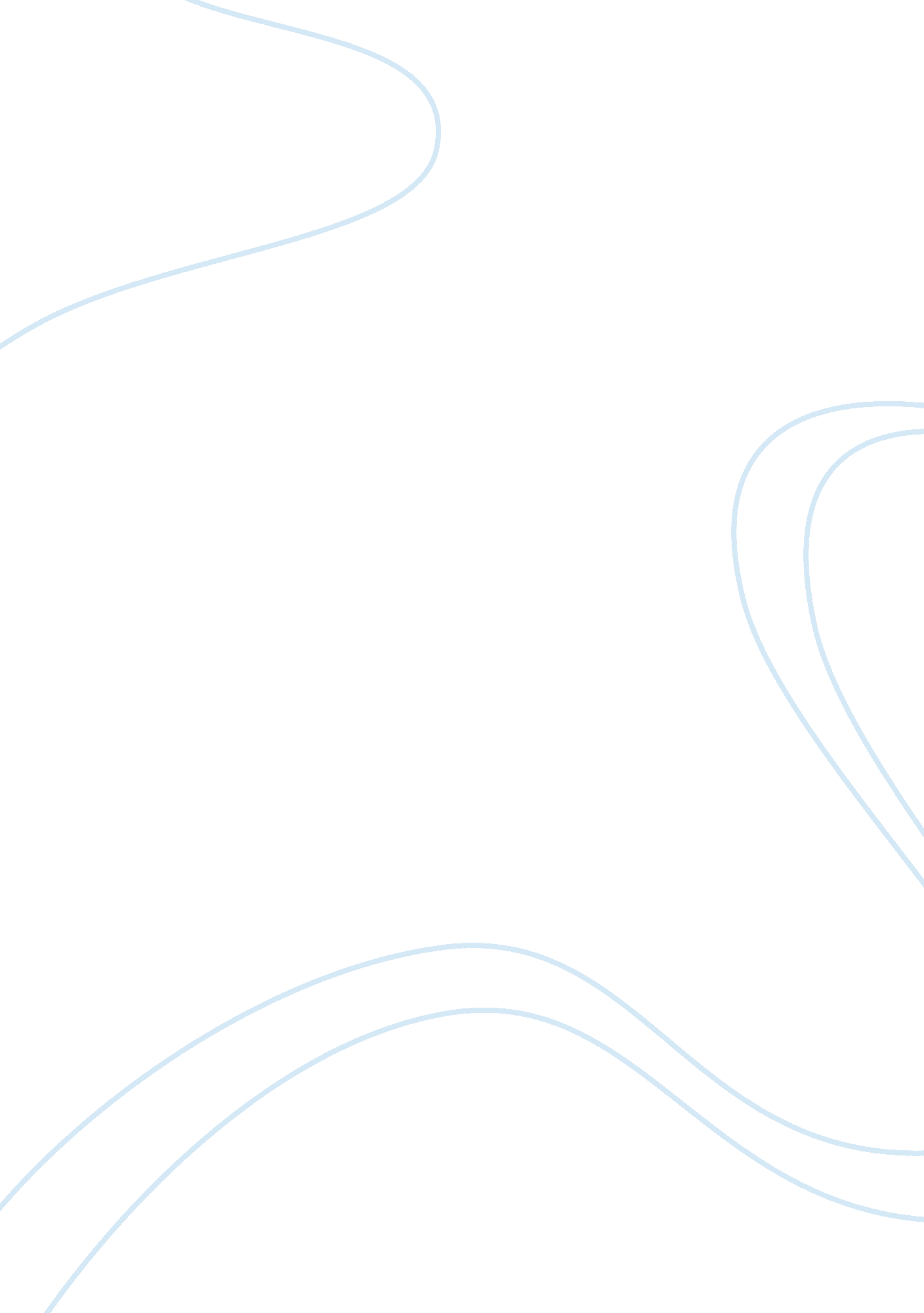 How to write an attractive assignment quickly and qualitatively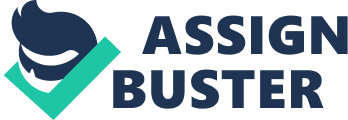 It’s not necessary to be a writer to create a good assignment. It requires a lot of effort and time. Moreover, in order to write the interesting and unique paper, you need to have the broaden erudition, rich imagination, and well-developed vocabulary. Be ready to dedicate yourself to that process. Writing a paper is a creative process. By dividing this process into a series of small operations instead of a large mysterious action, you will make writing an assignment much easier. Make brainstorming to determine the basic ideas, write them down on a draft and start writing a brilliant paper. If you want to make your paper attractive, read the exercise carefully. It is important to understand what your teacher is expecting from your assignment clearly. As for the theme and style, each teacher has his own requirements. Keep the paper with your assignment while you are working on your writing, and read it carefully. Ask the teacher about everything that you do not understand. Make sure you understand the following things: When you’re trying to find the best way to start an assignment, you need to write on paper what you think. Nobody will see this, so do not hesitate to express your thoughts and opinions on this assignment. Try writing for 10 minutes without stopping. Feel free to express your own opinion on a specific topic, even if your teacher warned you not to include your personal opinion in work. This is not the final version. Think about writing a plan to organize your thoughts. Once you have determined your main ideas and arguments on the topic, you can write them down as a plan to start writing a draft of your work. Use full sentences to link your main compositions together. Try to write your assignment as simple as possible, without paying attention to your academic background. Nobody likes to put extra effort into finding a deep meaning hidden by you or to wade through professional terminology. People like to read simple and understandable things. If you can’t even talk about the most complex topics in this way, your resource will immediately leave in search of more accessible information. There are some tricky things you need to know about starting your assignment: As far as you can see, it’s not as hard to write an attractive assignment, if you follow our tips. We believe that in this article you’ve got the best answer for the question of how to make an assignment look attractive. All you have to do is to allocate a little time, gain patience and embody into reality all your writing capabilities. And remember, there are always people ready to help in the case of being busy with work or personal stuff. Just go to anyassignment. com, and you’ll get an assignment made especially for you. 